Настоящее Положение представляется для ознакомления всем заинтересованным лицам, претендующим на участие в Фестивале-конкурсе.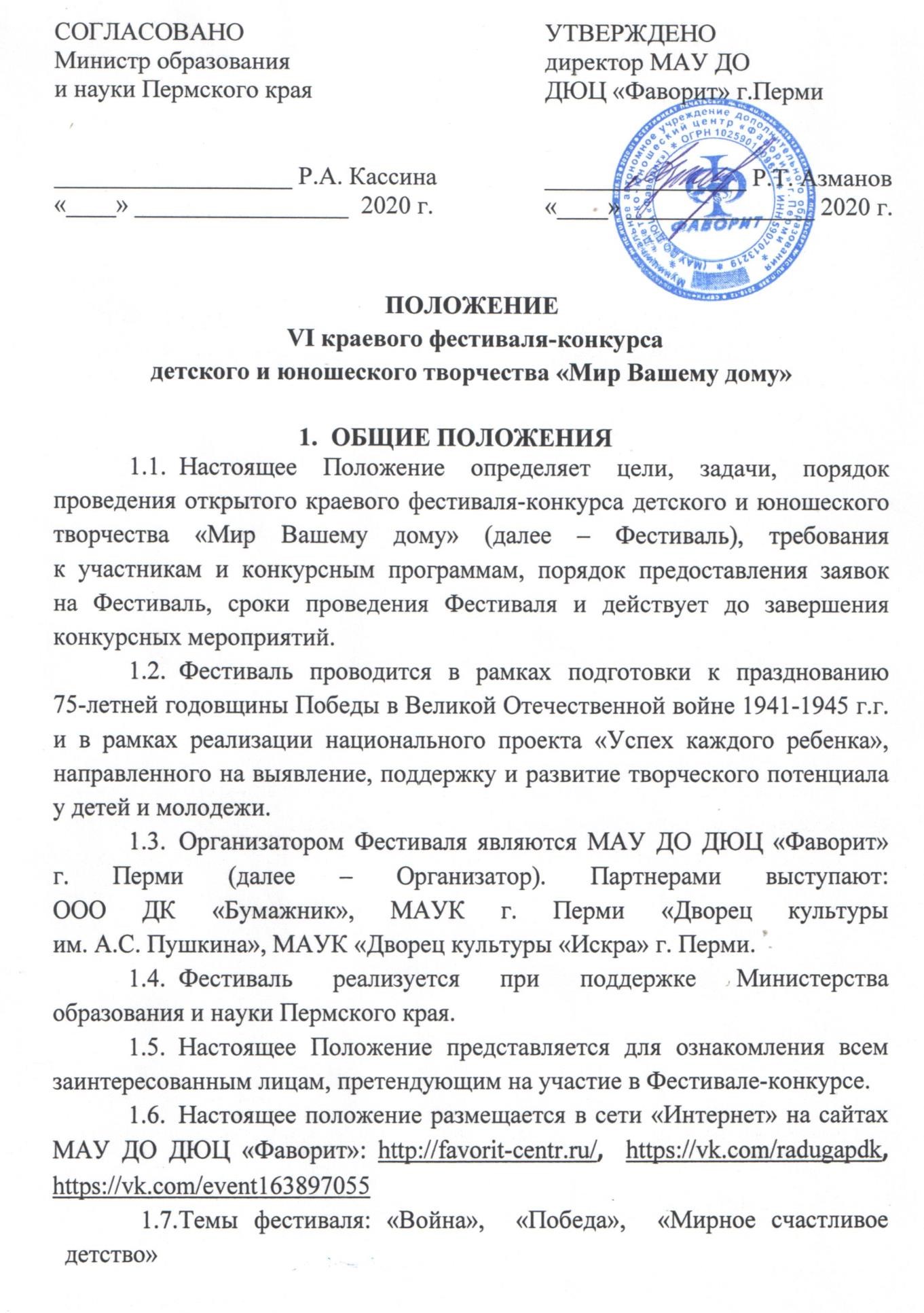 Настоящее положение размещается в сети «Интернет» на сайтах МАУ ДО ДЮЦ «Фаворит»: http://favorit-centr.ru/,  https://vk.com/radugapdk, https://vk.com/event163897055Темы фестиваля: «Война», «Победа», «Мирное счастливое детство»ЦЕЛИ И ЗАДАЧИ ФЕСТИВАЛЯЦель: создание условий для нравственного воспитания подрастающего поколения; развитие и популяризация детского художественного творчества. Задачи: - приобщать детей к художественным ценностям, формировать уважение 
к культурным традициям; активизировать интерес подрастающего поколения  к театральному, художественному наследию России;- развивать художественно-эстетический вкус и творческий потенциал участников; повышать уровень их исполнительского мастерства;- формировать активную гражданскую позицию у молодого поколения;- развивать и укреплять творческие и культурные связи между коллективами и педагогами детских образовательных и культурных учреждений, создавать условия для обмена творческим опытом;- привлекать внимание общественности к детскому художественному творчеству и личности педагога.УЧАСТНИКИ ФЕСТИВАЛЯК участию в Фестивале приглашаются учащиеся образовательных организаций всех типов и участники творческих коллективов учреждений культуры в возрасте от 5 до 21 года.Участие в Фестивале является добровольным с согласия родителей (законных представителей) (Приложение №1 к настоящему Положению). Соглашаясь на участие в Фестивале, родители (законные представители) подтверждают согласие на фото и видеосъемку, на сбор, обработку, хранение, использование и передачу персональных данных ребенка, необходимых для участия в Фестивале СРОКИ, МЕСТО ПРОВЕДЕНИЯ ФЕСТИВАЛЯФестиваль проводится с 1 апреля 2020 г. по 30 апреля 2020 г. 
на территории города Перми в Орджоникидзевском районе согласно плану мероприятий Фестиваля (Приложение №2 к настоящему Положению).УСЛОВИЯ И ПОРЯДОК ПРОВЕДЕНИЯ ФЕСТИВАЛЯ5.1. Возрастные группыВозрастные группы для всех номинаций кроме «Цирковое искусство»: - от 5 до 6 лет - от 7 до 9 лет - от 10 до 14 лет - от 15 до 18 лет - от 19 до 21 годаВозрастные группы для номинации «Цирковое искусство»:- от 5 до 7 лет - от 8 до 11 лет - от 12 до 14 лет - от 15 до 17 лет- от 18 до 21 года - смешанная возрастная категория (если 2 и более возрастные категории, и разница в возрасте детей не менее 3 лет) Возраст участников определяется на момент проведения Конкурса.5.2. Номинации Фестиваля Номинации «Хореография»: детский, классический, народный, современный, стилизованный танец.Номинация «Цирковое искусство»: пластический этюд, акробатика, каучук, антипод, жонглирование, эквилибристика, и др.  Дополнительная номинация «Дебют» (для детей, впервые выступающие на сцене).Номинация «Вокал»: эстрадный, академический, народный. - соло - ансамбль - хорНоминация «Художественное слово»: проза, поэзия, литературно-музыкальная композиция, миниатюра.	Номинация «Графика и живопись»: организуется в форме выставки-конкурса творческих работ «Мир Вашему дому». Работы могут быть выполнены в любой технике с использованием материалов на усмотрение автора. Номинация «Декоративно-прикладное искусство»: организуется 
в форме выставки-конкурса творческих работ «Мир Вашему дому». К участию принимаются коллективные работы или работы, выполненные отдельными исполнителями, в любой технике 
с использованием материалов на усмотрение автора и в соответствии 
с тематикой конкурса.5.3. Блицконкурс в номинациях «Живопись. Графика» и «Декоративно-прикладное искусство».  ПОДАЧА ЗАЯВОК ДЛЯ УЧАСТИЯ В ФЕСТИВАЛЕЗаявки заполняются до 31 марта 2020 г. Для каждого участника (коллектива, ансамбля, соло) формируется отдельная заявка, к которой прикрепляется копия платежного документа в формате jpg. Реквизиты 
для оплаты указаны в Приложении №3 к настоящему Положению.Заявки по номинациям Хореография и Цирковое искусство по ссылке: https://forms.gle/BHW88XUhpn9Xxo9P7Заявки по номинациям Вокал и Художественное слово по ссылке: https://forms.gle/LmSEKw1cEuttRCdL8Заявки по номинациям Живопись. Графика, Декоративно-прикладное искусство, Блицконкурс по ссылке: https://forms.gle/k3iC73GJTwFMoLRMAТРЕБОВАНИЯ К КОНКУРСНОЙ ПРОГРАММЕНесовершеннолетние участники на всем протяжении Фестиваля должны находиться под контролем сопровождающих педагогов, руководителей коллективов, родителей (опекунов).В случае изменения/ замены номера в программе конкурсных выступлений необходимо сообщить новые данные не позднее, чем за пять дней до начала конкурса. Замена репертуара на конкурсе ЗАПРЕЩЕНА.В случае изменения в количественном составе группы 
или замены участника необходимо сообщить новые данные не позднее, 
чем за три дня до начала конкурса.Оргкомитет имеет право остановить прием заявок ранее указанного срока.Фонограмма должна быть представлена на USB Flash Card, 
где название файла должно быть следующим: название трека и коллектив, например, «Полет», Калейдоскоп. ОБЯЗАТЕЛЬНОЕ ТРЕБОВАНИЕ: на USB Flash Card не должно быть других файлов, кроме конкурсной программы.Номинация «Вокал»Участники исполняют произведение (на выбор): под собственный аккомпанемент, a`capella (без инструментального сопровождения), 
в сопровождении фонограммы «минус один». Жюри оставляет за собой право во время Фестиваля прослушать любую фонограмму на предмет определения записи «плюс».Художественная трактовка и оформление музыкального произведения на усмотрение конкурсанта.Критерии оценки номинации «Вокал»:- мастерство исполнения (чистота интонации, тембральная окраска, - грамотная фразировка, раскрытие художественного образа) - соответствие произведений тематике конкурса;- соответствие возрасту;- сценическая культура.Номинация «Художественное слово» Критерии оценки:- мастерство исполнения (артистизм, раскрытие художественного образа);- соответствие произведений тематике конкурса;- соответствие возрасту;- сценическая культура. Номинация «Хореография» Выступление продолжительностью не более 4 минут.Критерии оценки:- мастерство исполнения (музыкальность, техничность, эмоциональность);- соответствие произведений тематике конкурса;- соответствие возрасту;- художественный образ;- сценическая культура. Номинация «Цирковое искусство. Оригинальный жанр»Продолжительность одного номера не более 5 минутКритерии оценки:- мастерство исполнения (музыкальность, техничность, эмоциональность);- сложность исполняемой программы;- художественный и сценический образ (пластика, костюм, артистизм);- культура исполнения;Номинация «Живопись. Графика»Конкурсная работа может иметь любой размер. Максимальный формат работы, оформленной в паспарту, А2 (420-594 мм). Представленные работы должны иметь этикетки 3*13 см, шрифт Arial, размер 14, полужирный. 
С обратной стороны работы заполняется регистрационная форма (Приложение №4 к настоящему Положению). Все работы должны быть оформлены в паспарту.Критерии оценки:- мастерство исполнения (цветовое решение, колорит, композиция);- качество исполнения;- интересное раскрытие и выдержанность темы;- неординарность, оригинальность;- настроение, выразительность, эмоциональность.Номинация «Декоративно-прикладное искусство» К участию принимаются коллективные работы или работы отдельного исполнителя выполненные в любом виде ДПИ в соответствии с темой конкурса. Представленные работы должны иметь этикетки 3*13 см, шрифт Arial, размер 14, полужирный. С обратной стороны работы заполняется регистрационная форма (Приложение №4 к настоящему Положению).Критерии оценки:- мастерство исполнения (цветовое решение, колорит, композиция);- качество исполнения;- интересное раскрытие и выдержанность темы;- неординарность, оригинальность;- настроение, выразительность, эмоциональностьВ блицконкурсе принимают участие дети в возрасте от 10 до 21 года. В течение 2-х часов участники выполняют творческую работу по теме, объявленной перед началом конкурса. Присутствие педагога обязательно. Работа выполняется с нуля. При себе необходимо иметь:- материалы, с которыми работает участник;- вторую обувь.Оценивает работу жюри Фестиваля. Критерии оценки те же, что 
в номинациях «Живопись. Графика. Декоративно-прикладное искусство»ПОДВЕДЕНИЕ ИТОГОВ ФЕСТИВАЛЯВыступление участников Фестиваля оценивает жюри, сформированное Организатором. Решение жюри оформляется протоколом 
и не подлежит пересмотру. По окончанию каждой номинации состоится круглый стол 
с членами жюри по результатам конкурсных мероприятий. Участникам круглого стола будут выданы сертификаты. Все конкурсанты получают электронные сертификаты участника городского Фестиваля.По результатам конкурсных выступлений в каждой возрастной группе по каждой номинации присуждаются следующие награды:Лауреат 1 степени Лауреат 2 степени Лауреат 3 степени Дипломант 1 степени Дипломант 2 степени Дипломант 3 степени. По итогам Фестиваля присуждается Гран-при за лучшее выступление или лучшую творческую работу Фестиваля. По решению жюри Гран-при может не присуждаться.Так же могут присуждаться специальные дипломы:«За лучшее оформление номера»«За самое эмоциональное выступление» «За самую эмоциональную работу»«За лучший номер или творческую работу на патриотическую тему»«За лучшую режиссерско-постановочную работу»«За оригинальное решение в творческой работе»Награждение победителей и призеров во всех номинациях 
и выступление победителей или призеров номинаций: «Вокал», «Художественное слово», «Хореография», «Цирковое искусство» состоится на гала – концерте.ОРГАНИЗАЦИОННЫЙ ВЗНОС ЗА УЧАСТИЕ В ФЕСТИВАЛЕОплачивать организационный взнос необходимо через расчетный счет (Приложение №2) до 31 марта 2020 г. Обязательно указывать в платеже название коллектива или имя солиста. Оплатив организационный взнос, участник автоматически подтверждает свое участие в Фестивале. Квитанция об оплате прилагается к заявке. ФИНАНСИРОВАНИЕ ФЕСТИВАЛЯ Расходы, связанные с приездом участников Фестиваля, осуществляются за счет направляющей стороны. Расходы по организации и проведению Фестиваля формируются из средств Организатора и участников мероприятия. Приобретение наградной продукции осуществляется за счет средств Организатора и депутата Законодательного собрания В.Б. Шатрова.КОНТАКТНАЯ ИНФОРМАЦИЯ+7(342) 263-44-98, 263-21-02Координаторы Фестиваля: Ольга Леонидовна Петрова – старший методист МАУ ДО ДЮЦ «Фаворит», тел. 8-950-44-02-684, Юлия Алексеевна Трушникова – педагог-организатор МАУ ДО ДЮЦ «Фаворит», тел. 8-902-79-81-931 Приложение №1СОГЛАСИЕна обработку персональных данных и размещение информациив информационно-телекоммуникационной сети «Интернет»(для заполнения совершеннолетним обучающимся)    Я, _________________________________________________________________________,                           (фамилия, имя, отчество)проживающий(ая) по адресу ____________________________________________________,                            (место регистрации)паспорт серия ______ номер ___________ выдан _______ _____________________________________________________________________________дата выдачи ________________________выражаю свое согласие на обработку следующих персональных данных: фамилия, имя,  отчество,  год, месяц, дата, место рождения, адрес регистрации, место учебы, а также  иной информация, относящаяся ко мне (далее - персональные данные).(для заполнения законным представителем несовершеннолетнего обучающегося)    Я, ____________________________________________________________,             (фамилия, имя, отчество матери, отца, опекуна и т.д.)проживающий(ая) по адресу ____________________________________________________,                            (место регистрации)паспорт серия ______ номер __________ выдан _____________________________________________________________________________дата выдачи _________________________ выражаю свое согласие на обработку персональных данных_____________________________________________________________________________:         (фамилия, имя, отчество несовершеннолетнего обучающегося)фамилия, имя, отчество, год, месяц, дата, место рождения, адрес регистрации, место учебы, а также иной информации обо мне и о лице, представителем которого я являюсь (далее - персональные данные). 	 В  соответствии  с требованиями статьи 9 Федерального закона от 27 июля 2006  г.  N 152-ФЗ "О персональных данных" подтверждаю свое согласие на обработку персональных данных, на основании действующего законодательства для участия в VI краевом фестивале-конкурсе детского и юношеского творчества «Мир Вашему дому» и размещение информации (фамилия, имя, отчество, место учебы, фото) в информационно-телекоммуникационной сети "Интернет" МАУ ДО «Детско-юношеский центр «Фаворит» г. Перми. даю   согласие  на  осуществление  всех  действий  (операций)  с  моими персональными  данными, включая сбор, систематизацию, накопление, хранение, обновление, изменение,   использование,   обезличивание,   блокирование, уничтожение,  обработку  персональных  данных  посредством  внесения  их  в электронную  базу  данных,  включения  в списки (реестры) и отчетные формы, предусмотренные   документами,  регламентирующими  предоставление  отчетных данных (документов), и передачу их уполномоченным органам.     Согласие вступает в силу со дня подписания и действует 5 лет._______________                      ________________/                           ____________________     (дата)                           (подпись совершеннолетнего/                   (расшифровка подписи)                                   представителя несовершеннолетнего)для коллективов от 12 человекна фирменном бланке учрежденияНастоящим подтверждаем, что заявка на участие в VI краевом фестивале-конкурсе детского и юношеского творчества «Мир Вашему дому» (далее – заявка) подготовлена с соблюдением требований Федерального закона от 27.07.2006 № 152-ФЗ «О персональных данных». Все субъекты, указанные в Заявке:Перечислить наименование коллективов, с указанием количества человек, участвующих в VI краевом фестивале-конкурсе детского и юношеского творчества «Мир Вашему дому»предоставили согласие на обработку своих персональных данных в целях дальнейшей передачи их в МАУ ДО «Детско-юношеский центр «Фаворит» для использования в рамках организации и проведения VI краевого фестиваля-конкурса детского и юношеского творчества «Мир Вашему дому»____________________                               _________________        __________________             должность                                              подпись                              расшифровка«__» _________20__г.МППриложение №2План мероприятий VI краевого фестиваля-конкурса детского и юношеского творчества «Мир Вашему дому» в 2020 году
Приложение №3Банковские реквизиты МАУ ДО ДЮЦ «Фаворит» г. Перми,Исполнитель: Муниципальное автономное учреждение дополнительного образования «Детско-юношеский центр «Фаворит» г. Перми, Юридический адрес: 614112, г. Пермь, ул. Репина 67аПолучатель: МАУ ДО ДЮЦ «Фаворит» г. ПермиНаименование банка: Департамент финансов администрации города Перми (МАУ ДО ДЮЦ "Фаворит" г. Перми, л/с 08930002187)Счет 40701810157733000003Банк БИК: 045773001, ОТДЕЛЕНИЕ ПЕРМЬ Г Пермь, ИНН 5907013219, КПП 590701001, ОКТМО 57701000Назначение платежа: организационный сбор на проведение VI краевого фестиваля-конкурса детского и юношеского творчества «Мир Вашему дому»СуммаНоминация:Название коллектива или Имя и Фамилия солистаПлательщик (ФИО), адрес:КОСГУ 131При необходимости: КБК 00000000000000000131 (поле 104 идентификатор платежа)Приложение № 4Сведения для этикетажа (на этикетке)Размер 3*13 смФамилия, имя автораВозраст (полных лет на момент создания работы)Название работыМесто занятий (учреждение, коллектив)Фамилия, инициалы педагогаРегистрационная форма (заполняется с обратной стороны работы в печатном варианте)ФИО автора(Заполнять печатными буквами, в именах и фамилиях ставить ударения)2. 	Техника3. 	Название работы4. 	Педагог (ФИО полностью)5. 	Учреждение 6.	Контакты: телефон, e-mail Наименование услугиЦена за один номер/работув рубляхЦена за 2-ой и более номеров  Оплата после 31 марта 2020 годаСолист500400600Дуэты600500700Трио700600800Конкурсный номер  с участием от 4 до 9 человек9008001200Конкурсный номер  с участием от 10 человек110010001500Участие в номинациях ИЗО и ДПИ (за одну творческую работу)200100250Участие в блицконкурсе 300350№п/пДата, времяпроведенияНаименование мероприятияМестопроведения12341.6.04.2020- 30.04.2020Выставка творческих работ участников VI краевого фестиваля-конкурса детского и юношеского творчества «Мир Вашему дому»Прием работ с 30 марта по 2 апреля 2020 гМАУ ДО ДЮЦ «Фаворит» корпус «Радуга» по адресу: 
ул. А. Щербакова, 442.6.04.2020 по 23.04 2020Выставка-конкурс творческих работ участников VI краевого фестиваля-конкурса детского и юношеского творчества «Мир Вашему дому» в номинациях: «Живопись. Графика. Декоративно-прикладное искусство»МАУ ДО ДЮЦ «Фаворит» корпус «Радуга» по адресу: 
ул. А. Щербакова, 443.18.04.2020 с 15.00 час. до 17.00 час.Блицконкурс по номинациям «Живопись. Графика» и «Декоративно-прикладное искусство»МАУ ДО ДЮЦ «Фаворит» корпус «Радуга» по адресу: 
ул. А. Щербакова, 444.17.04.2020 по графикус 10.00 час. до 18.00 час.Конкурсные выступления творческих коллективов в рамках VI краевого фестиваля-конкурса детского и юношеского творчества «Мир Вашему дому» в номинациях: «Художественное слово» и «Вокал». МАУК «Дворец культуры им. А.С. Пушкина» по адресу: 
ул. А. Щербакова, д.335.25.04.202010.00-18.00 с 10.00 час. до 18.00 часКонкурсные выступления детских творческих коллективов в рамках VI краевого фестиваля-конкурса детского и юношеского творчества «Мир Вашему дому» в номинациях: «Хореография», «Цирковое искусство» ООО ДК «Бумажник» по адресу: ул. Корсуньская, 316.29.04.2020с 18.00 час. до 20.00 час.Гала-концерт победителей и призеров  VI краевого фестиваля-конкурса детского и юношеского творчества «Мир Вашему дому» для жителей городаМАУК «Дворец культуры «Искра» по адресу: ул. Веденеева, 54